          TECHNICKÉ SLUŽBY města PELHŘIMOVA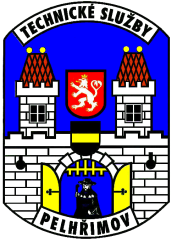 příspěvková organizace IČO 49056689, DIČ CZ49056689Myslotínská ulice 1740, 393 01 PelhřimovTelefon: 565/323138-9, fax: 565325638                                                                                                                  ELPE s.r.o.                                                                                                                 Myslotínská 1978                                                                                                                39301 Pelhřimov                                                                                                                IČ: 49050494                                                                                                                DIČ:CZ49050494Váš dopis / ze dne			Naše zn.:	                Vyřizuje: 		v Pelhřimově:                  						                         xxx	                           9.11. 2021                                 Věc: Objednávka 2021/IO/81Objednávám u Vás materiál pro vánoční výzdobu dle cenové nabídky č.04/2021/2641 ze dne 4.11.2021.Termín :			11/2021Cena :				5 878.09Kč bez DPH Způsob platby :	Na základě vystavené a odsouhlasené faktury dle dodacího listu bude zaplaceno převodem. Naší objednávku přiložte prosím k faktuře.Dodavatelská faktura musí obsahovat uvedené nebo významově totožné znění:,,Vystavitel daňového dokladu čestně prohlašuje, že není v insolvenčním ani obdobném řízení, a že se zavazuje zde vyčíslenou DPH uhradit včas a řádně příslušnému správci daně.“ Zpracoval a schválil :xxxSchválil:xxx-----Original Message-----From: Libuše Zavadilová - ELPE s.r.o. [mailto:libuse.zavadilova@elpe.cz] Sent: Thursday, November 11, 2021 8:55 AMTo: xxx Subject: Re: FW: nabídkaDobrý den,souhlasíme s objednávkou 2021/IO/81 a vykryjeme dle požadavku.-- S pozdravem a přáním hezkého dne za ELPE s.r.o.Libuše Zavadilovázástupce vedoucího obchodumobil: 777 718 169tel, fax: 565 323 291elektra@elpe.czlibuse.zavadilova@elpe.czELPE s.r.o.Myslotínská 2449393 01 Pelhřimovwww.elpe.cz